Задание 1Вариант 1. Придумайте историю, которая будет начинаться словами «В некотором царстве, в некотором государстве…» и заканчиваться словами «Так зародилась моя любовь к русскому языку».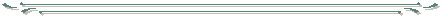 «Алиса в стране чудес» Л. Кэролла – моя любимая книга. Однажды, в очередной раз перечитывая её, я заснула… Очнулась я в некотором царстве, в некотором государстве… в странном лесу. Всё вокруг было серое и неприметное, с первого раза даже было и не разобрать, какие деревья меня окружали – берёзы, липы или ели – всё серое, подёрнутое дымкой тумана. Постепенно меня начал сковывать страх. «Где это я? Надо выбираться отсюда», ‒ подумала я.Вдруг послышались голоса, и я побежала на шум.  Это были мальчики и девочки, которые собирали в лесу грибы и ягоды.- Привет, ребята! Вы поможете мне выйти из леса и добраться до города?- Конечно. Пошли с нами, ‒ ответили они.- Где я нахожусь? Я ничего не понимаю. Какое это место? – спросила я.- Что значит, какое? Это лес, а мы идём в деревню.- А деревня большая?- Что это такое «большая»? Деревня и деревня.- Не хотят разговаривать, ‒ подумала я. ‒ Вы ягоды собирали? Какие?- Какие??? Ягоды и ягоды. Ягоды и грибы.- Вы хорошо разбираетесь в грибах? Они не опасные? Может, ядовитые?- Опасные? Это как?- Нельзя кушать. Можно отравиться.- Понятно. Так бы и сказала, а то мы таких слов не знаем – ядовитые, опасные. Вскоре пришли в деревню. Я ничего не понимала. Все словно было на одно лицо: дома, люди, деревья, даже небо сливалось с землёй.Ребята предложили мне остановиться у кого-нибудь из них до завтра, чтобы утром поехать в город. За обедом я поинтересовалась у родителей моей новой подруги, почему у них всё такое серое, унылое и скучное. Никто не понял моего вопроса. Я не унималась:- Разве у вас никогда не бывает яркого солнца, голубого неба, пушистых облаков, голубого звонкого ручья, зелёных деревьев, ярких цветов, шумных воробьёв за окном?..- Деревья, солнце, ручей, облака, цветы, воробьи – всё есть. Ты просто не заметила. - Конечно, все же серое!- Как это серое? Что ты имеешь в виду? - Я не вижу разницы между деревом и домом, цветком и птицей! Всё одного цвета. Вы меня не понимаете?- Что такое цвета?-???Вдруг меня пронзила страшная мысль. Эти люди не знают слова: пушистый, зелёный, звонкий, шумный, яркий, голубой и прочие, поэтому всё у них в стране серое и унылое. Однако они даже и этого не понимают, какое все скучное, так как здесь нет… прилагательных. Их нет не только в «речи, но и в мысли» ‒ все не безличное, а безликое! Существительные, глаголы есть, а прилагательных нет.Мне стало жалко жителей этой сказочной страны. Они так никогда и не узнают, какими красками может заиграть мир, если бы их речь разнообразилась этой частью речи!И тут я подумала: «Как же богат и красив мой язык, русский! Какие оттенки он может передать, ведь именно он может сделать мир красивее и интереснее. Как же нам стоит беречь наш язык, чтобы он не стал похож на язык жителей этой страны!».Я была благодарна Алисе, которая навеяла мне сон о сказочной стране, потому что именно с этого момента я осознала, что к родному языку нужно испытывать особое уважение. Так зародилась моя любовь к русскому языку.(509 слов)